Tutoriál – technická součástParametrické modelováníPetr Horáček 372082Krok 1 – vytvoření souboruVytvořte si nový dokument v programu Autodesk Inventor Professional 2013 pomocí příkazu Soubor > Nový > Norma.ipt a proveďte příkaz pomocí tlačítko Vytvořit.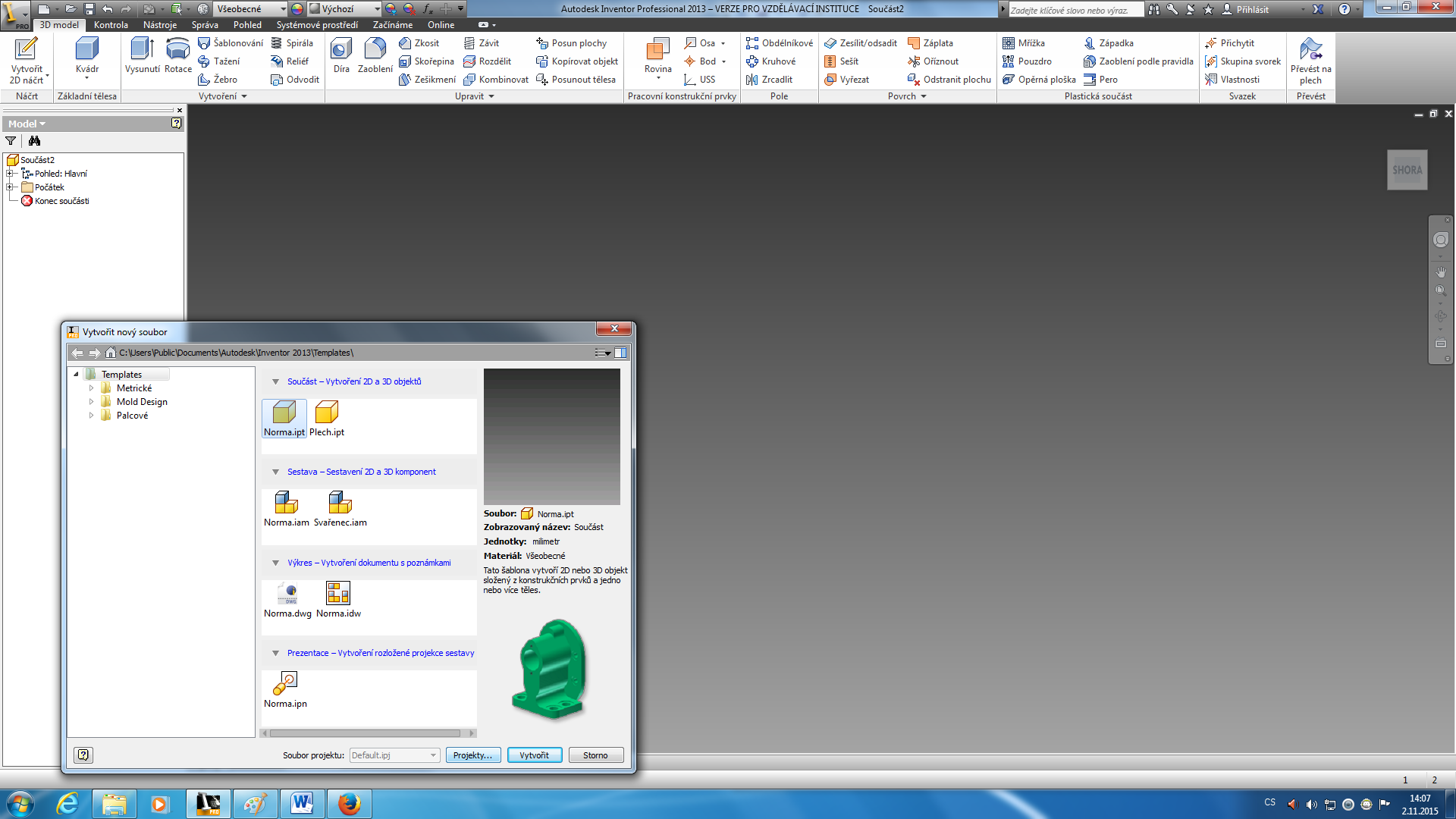 Krok 2 – nastavení rovinyV nově vytvořeném souboru použijte příkaz Vytvořit 2D náčrt ve kterém zvolte libovolnou rovinu, v případě tohoto tutoriálu je to rovina YZ.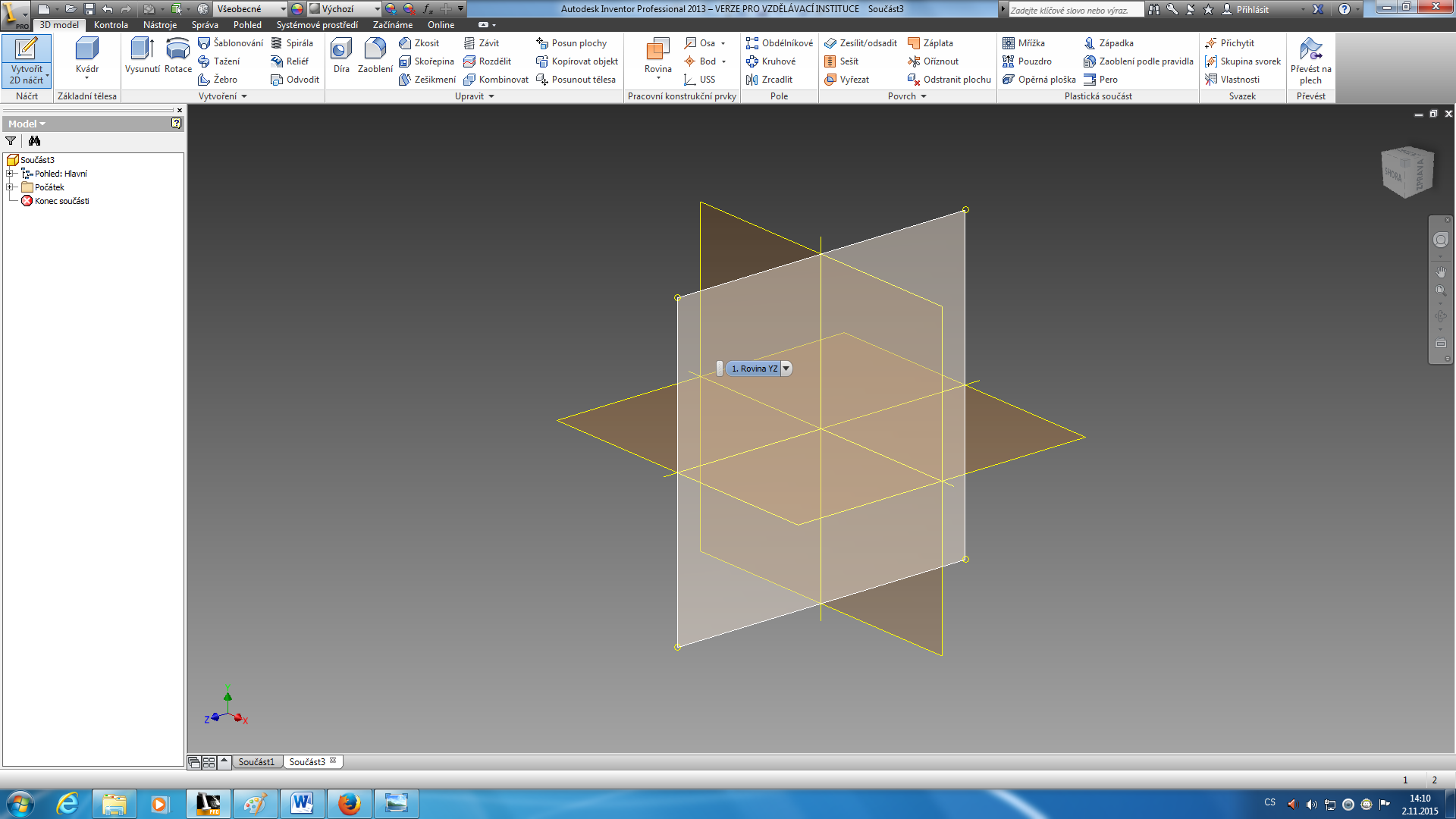 Krok 3 – výběr čáryZ panelu nástrojů vyberte nástroj čára, pomocí kterého vytvoříte nárys hlavní součásti.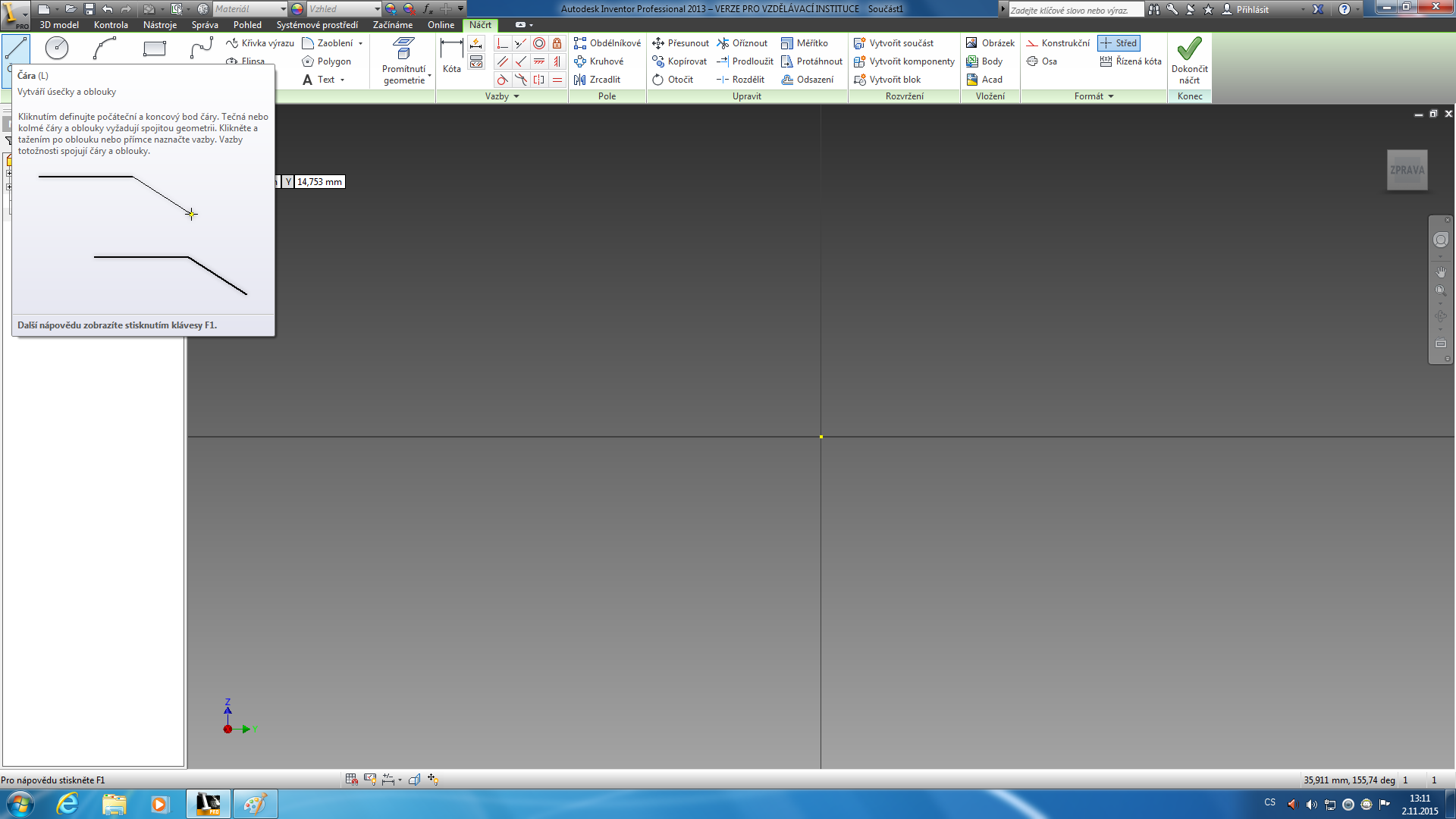 Krok 4 – základní čáraVytvořte ze základního kříže vodorovnou čáru v délce 130 mm dle zadání.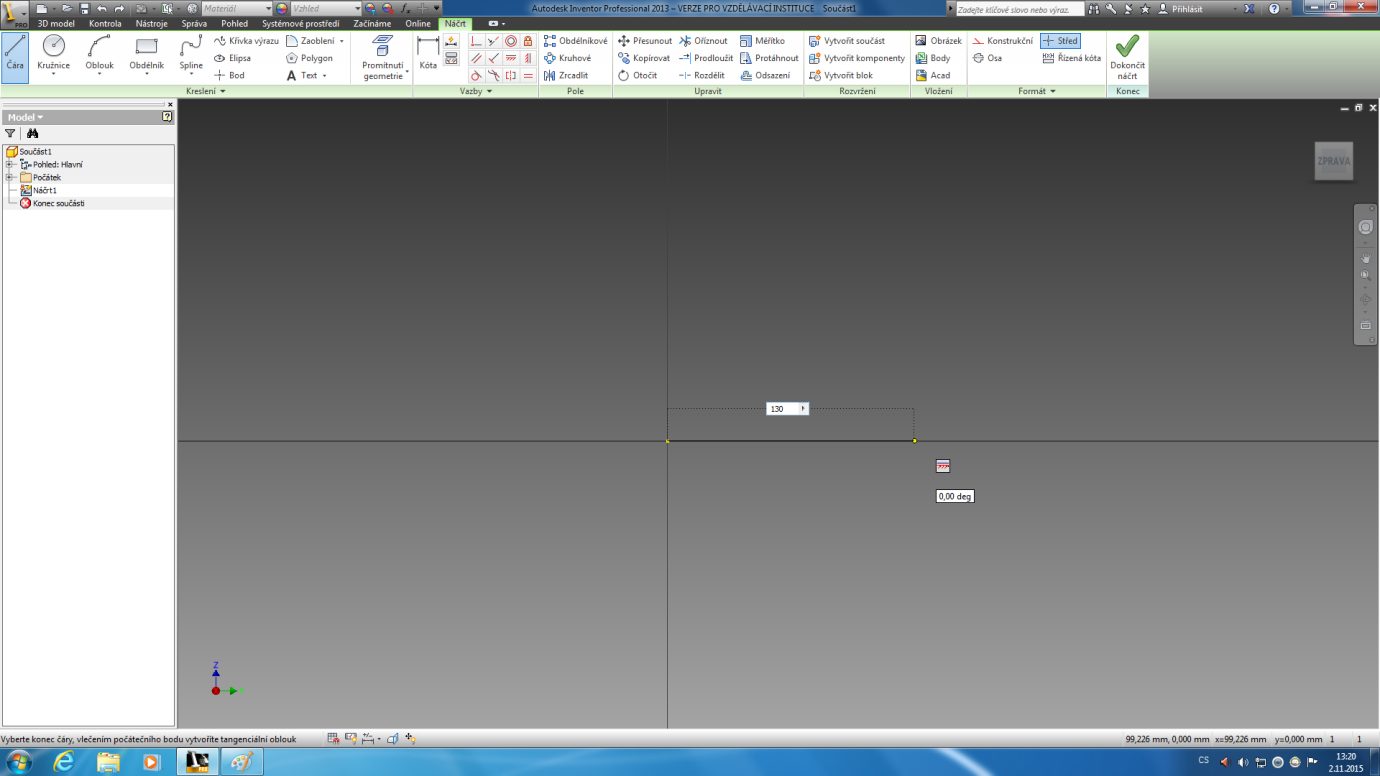 Krok 5 - kolmiceK této čáře vytvořte kolmici (90 deg) v délce 4 mm.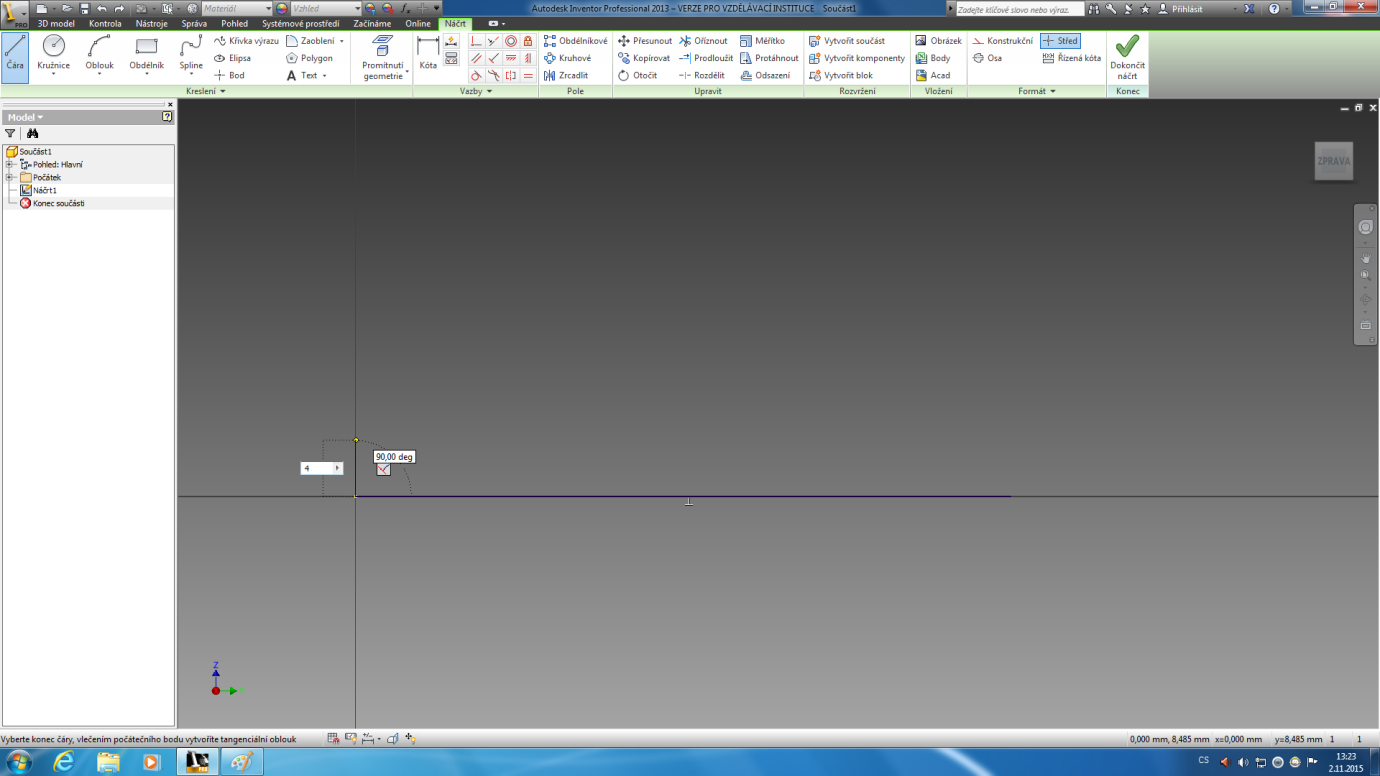 Krok 6 – čára 2Podobným způsobem nakreslete kolmou čáru s délkou 50 mm podle obrázku.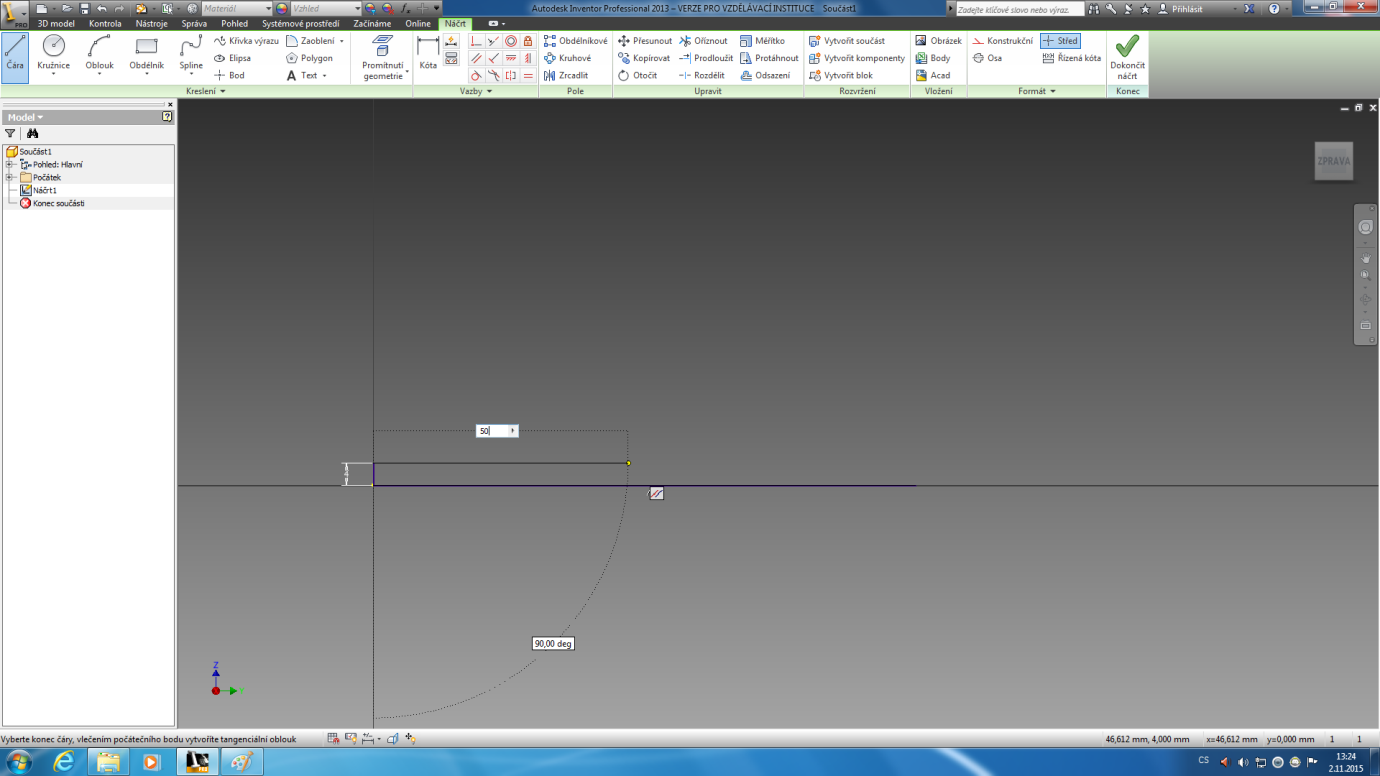 Krok 7 – čára 3Podle zadání vytvořte dvě k sobě vzájemně kolmé úsečky o délce 20 a 24 mm. 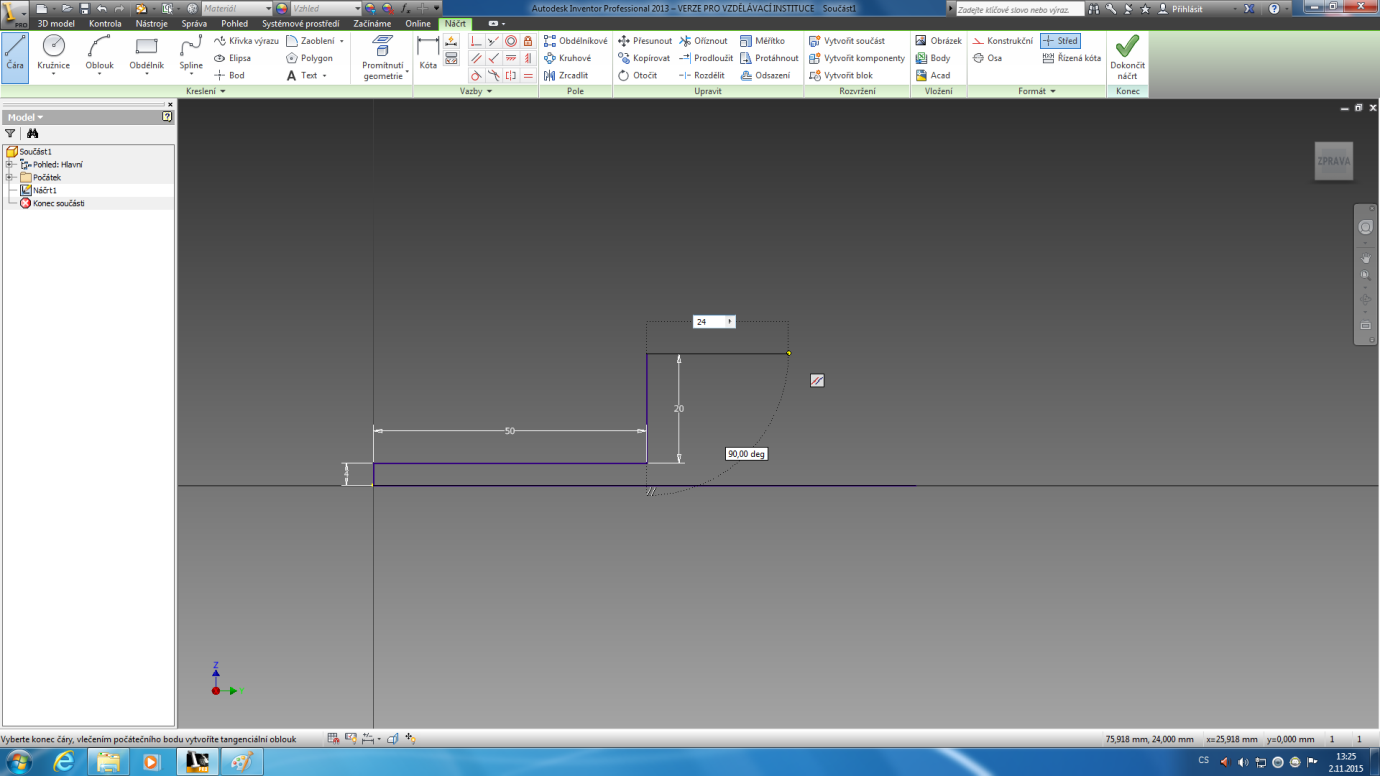 Krok 8 – čára 4K této úsečce vytvořte 10 mm dlouhou kolmici.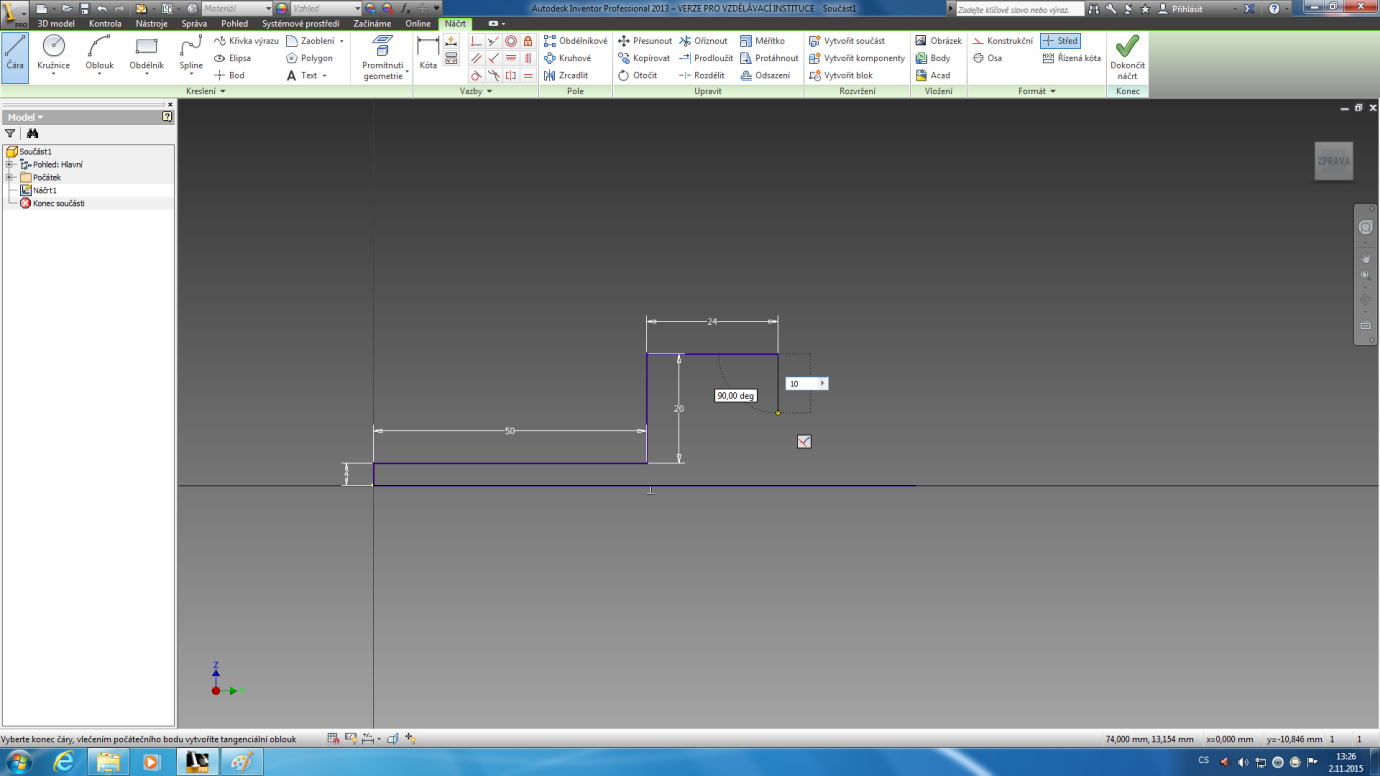 Krok 9 – čára 4Nyní je třeba vytvořit kolmici na druhém konci hlavní čáry, která bude mít délku 7 mm.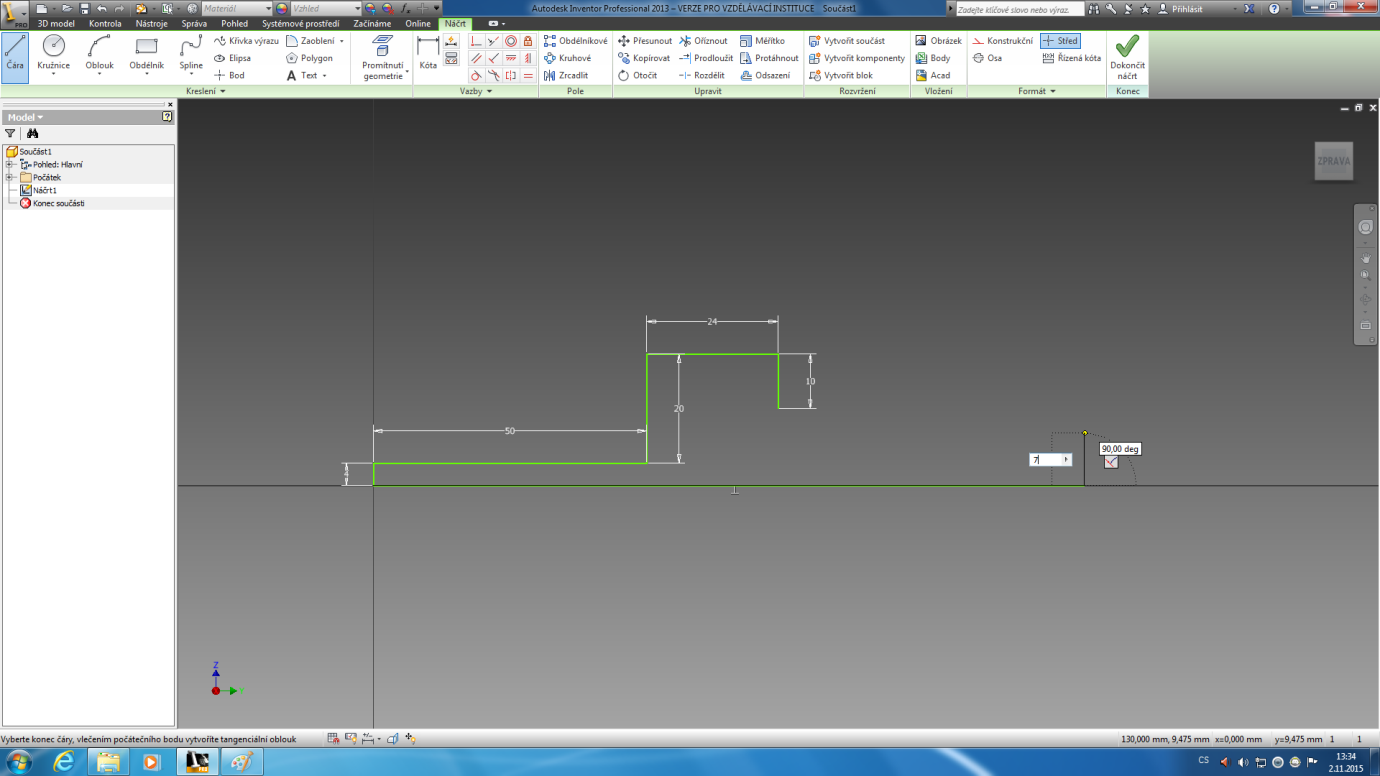 Krok 10 – čára 5K té vytvořte kolmou čáru, která bude mít délku 25 mm.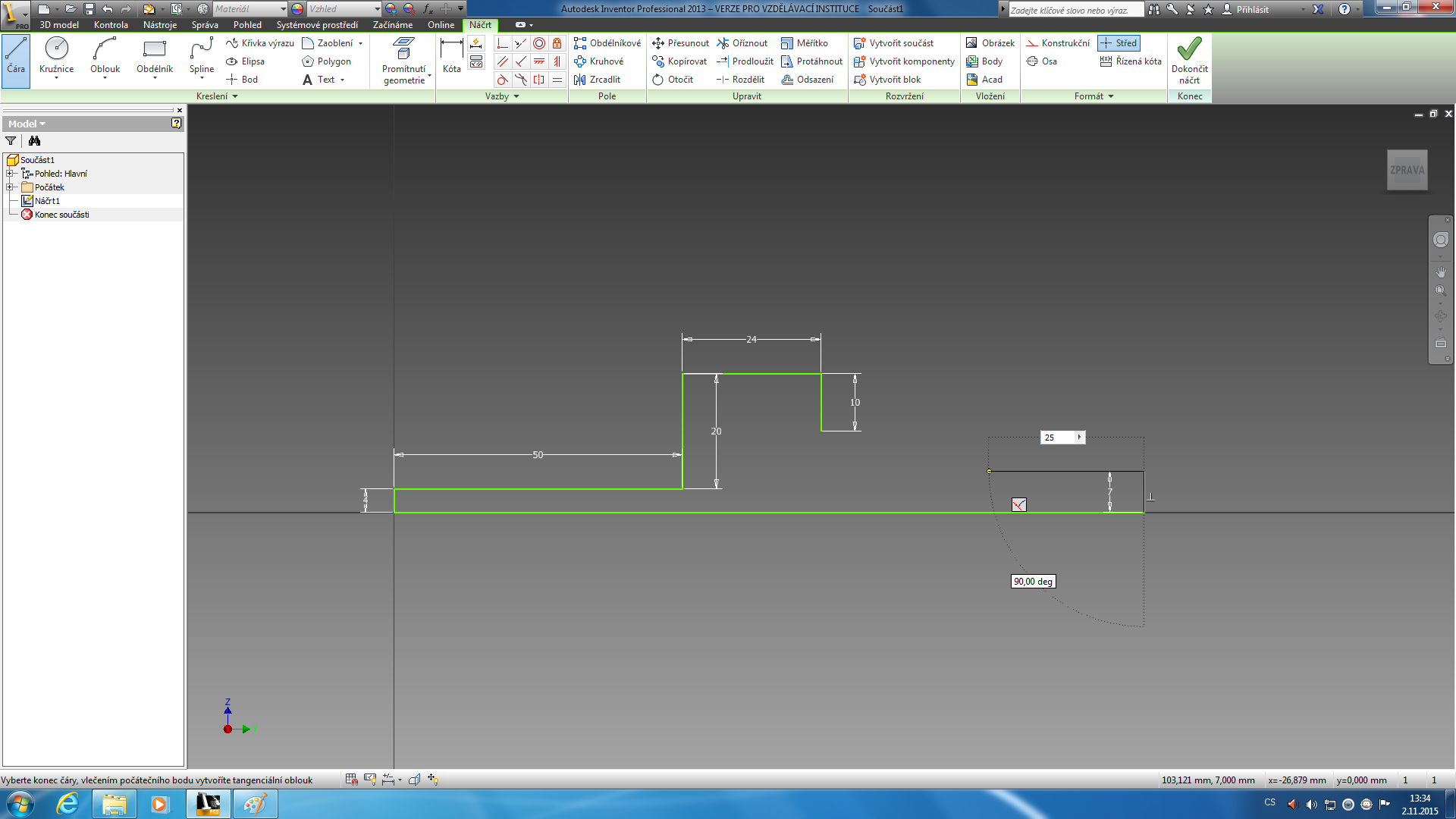 Krok 11 – čára 6Podobně jako v kroku 7 vytvořte dvě vzájemně kolmé úhlopříčky s délkou 10 mm, ze kterých bude vycházet další 5 mm dlouhá kolmice.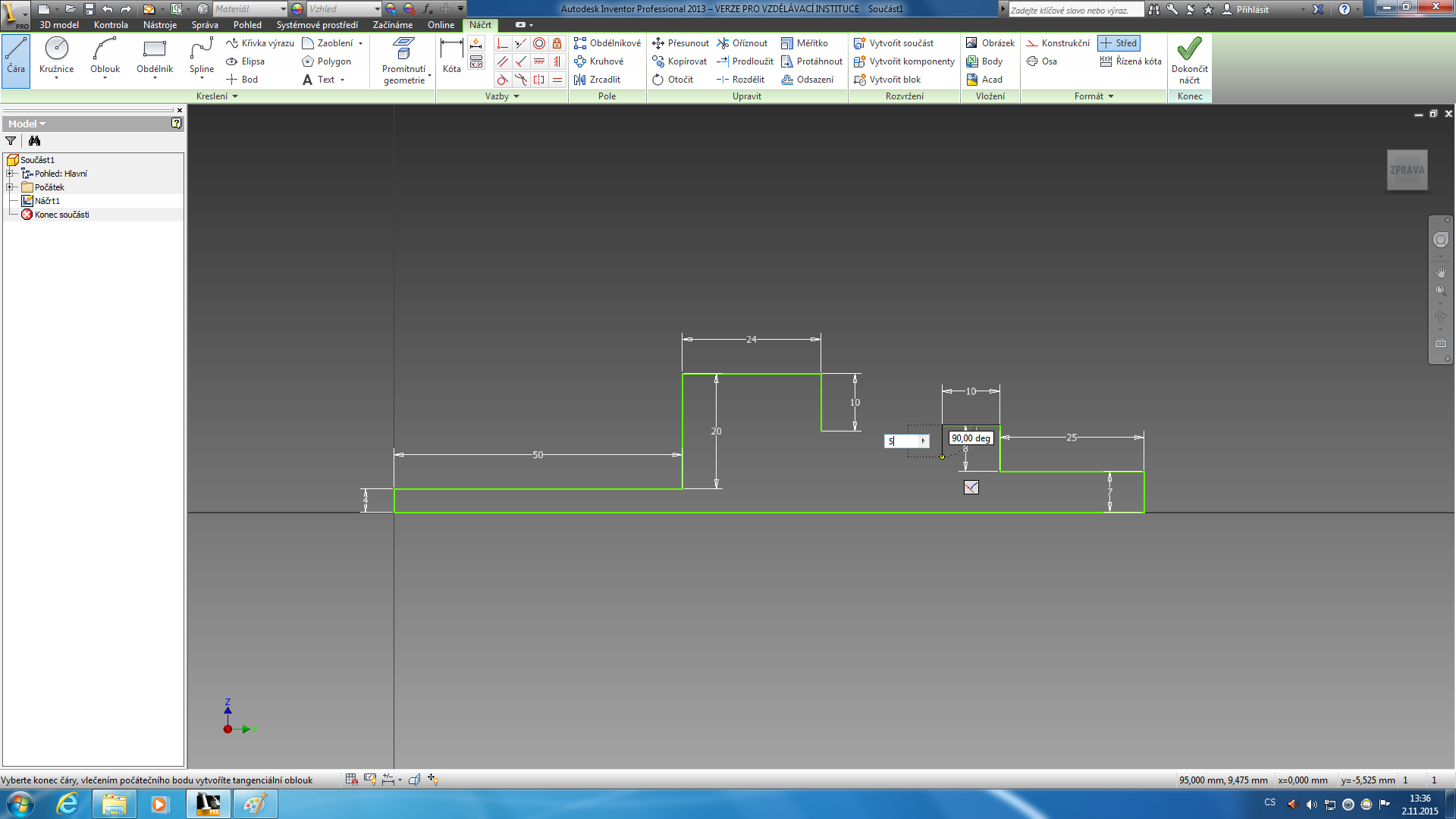 Krok 12 – čáry spojeníNásledně spojte výsledné konce čar dle předlohy a pomocí panelu nástrojů Dokončete návrh.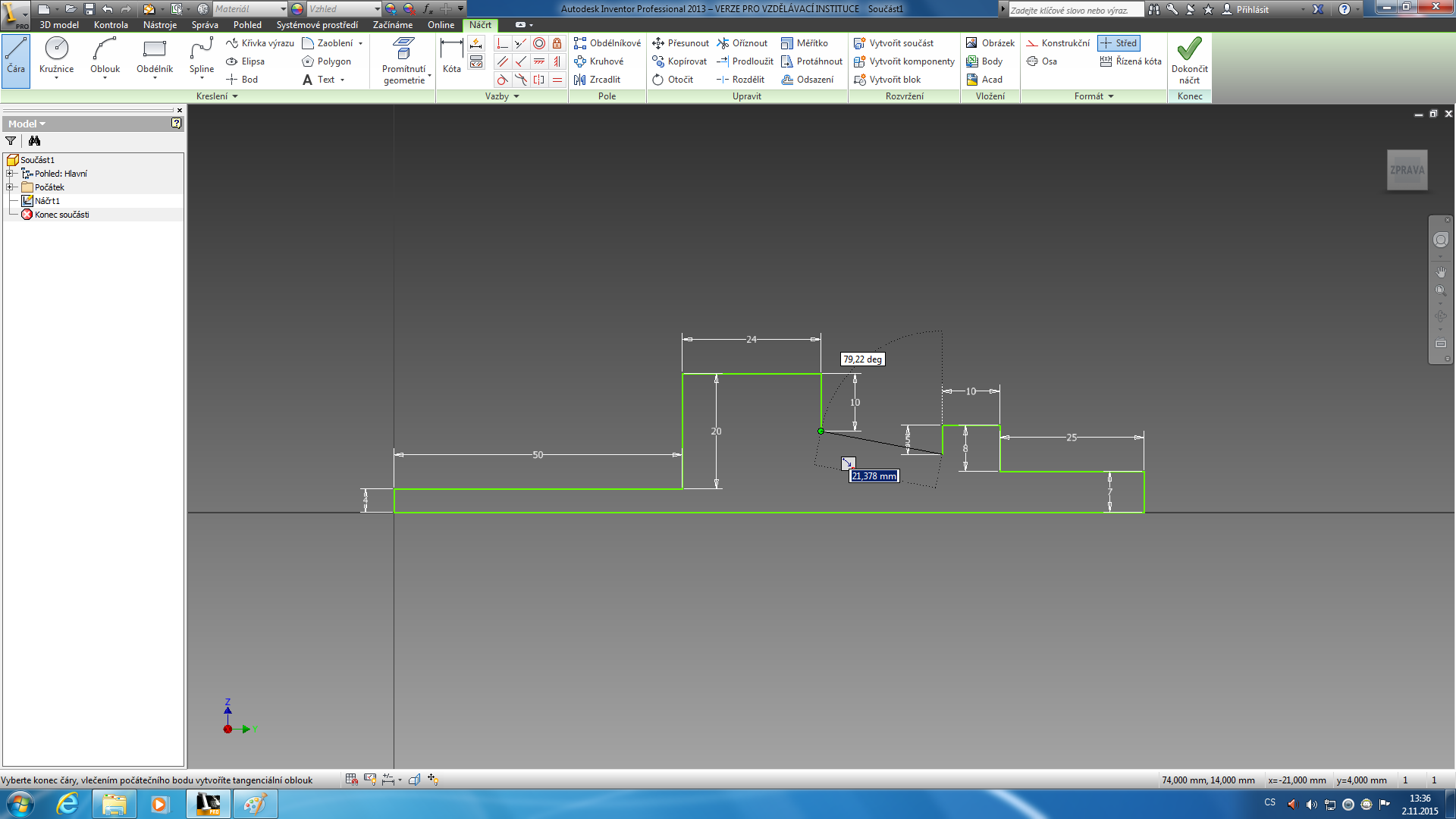 Krok 13 – vysunutíVyberte nástroj Vysunutí, ve kterém nastavte vzdálenost 12 mm. 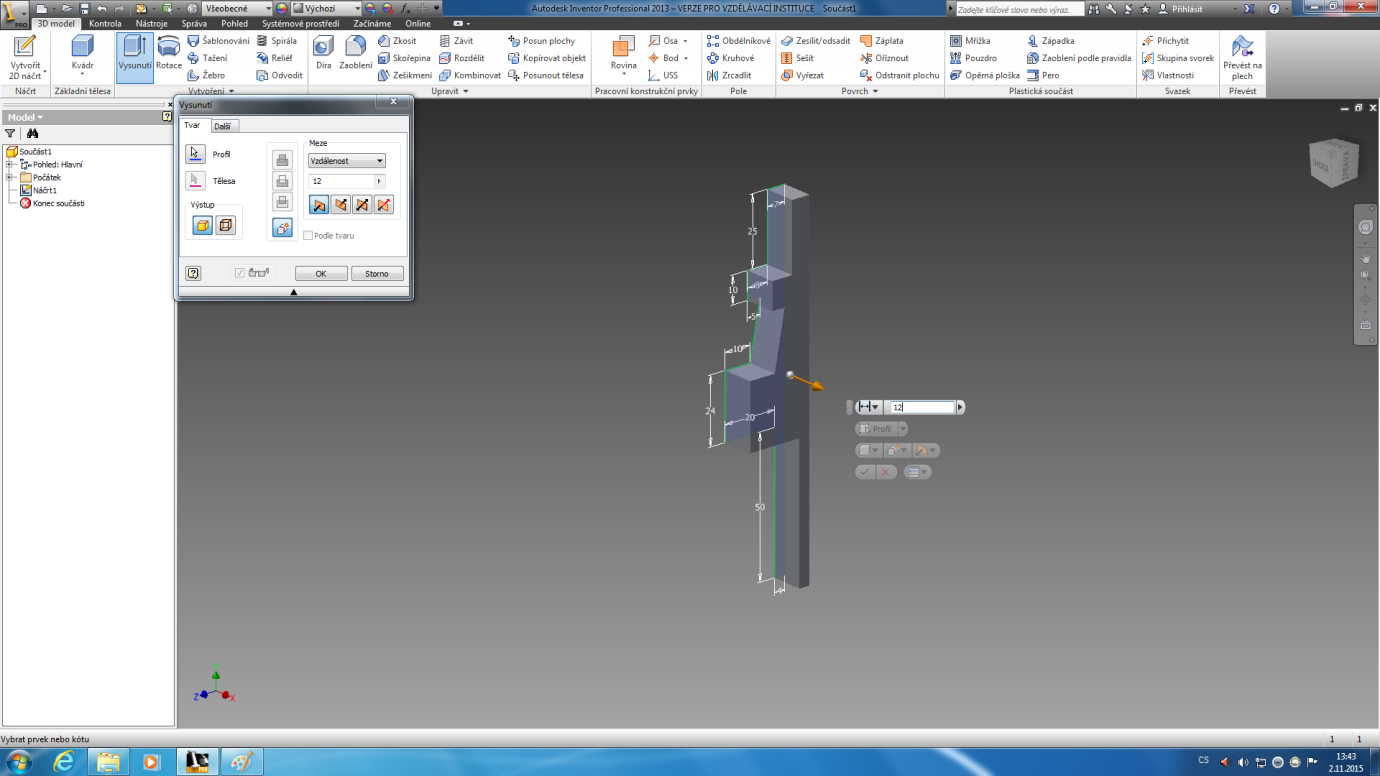 Krok 14 – 2D náčrtNyní je třeba vytvořit uprostřed součásti díru, ke které potřebujete nakreslit osu. Proto zvolte nástroj vytvořit 2D náčrt.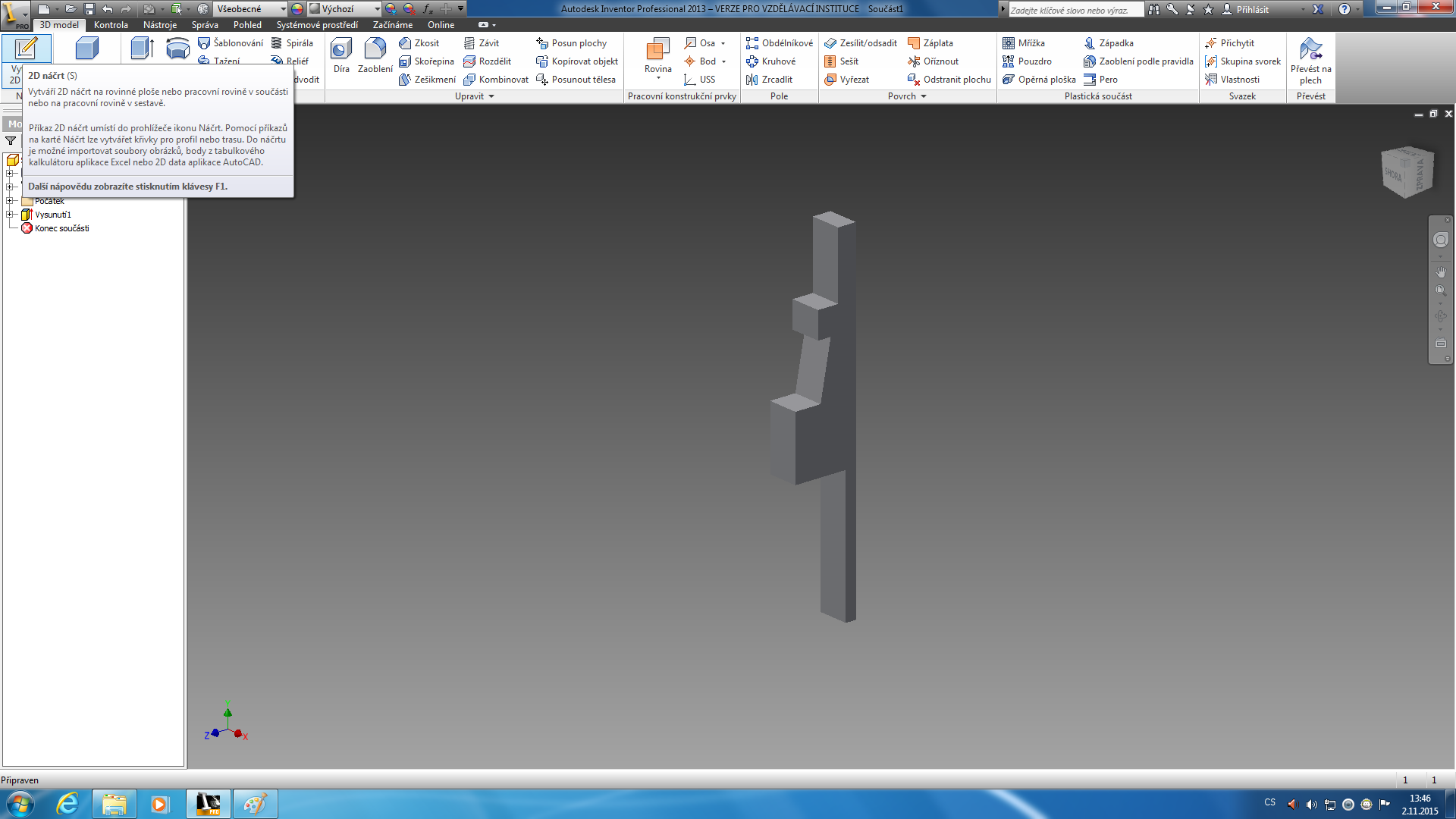 Krok 15 – osaVyberte nástroj Osa a následně čára a vytvořte dle předlohy osu pro budoucí díru.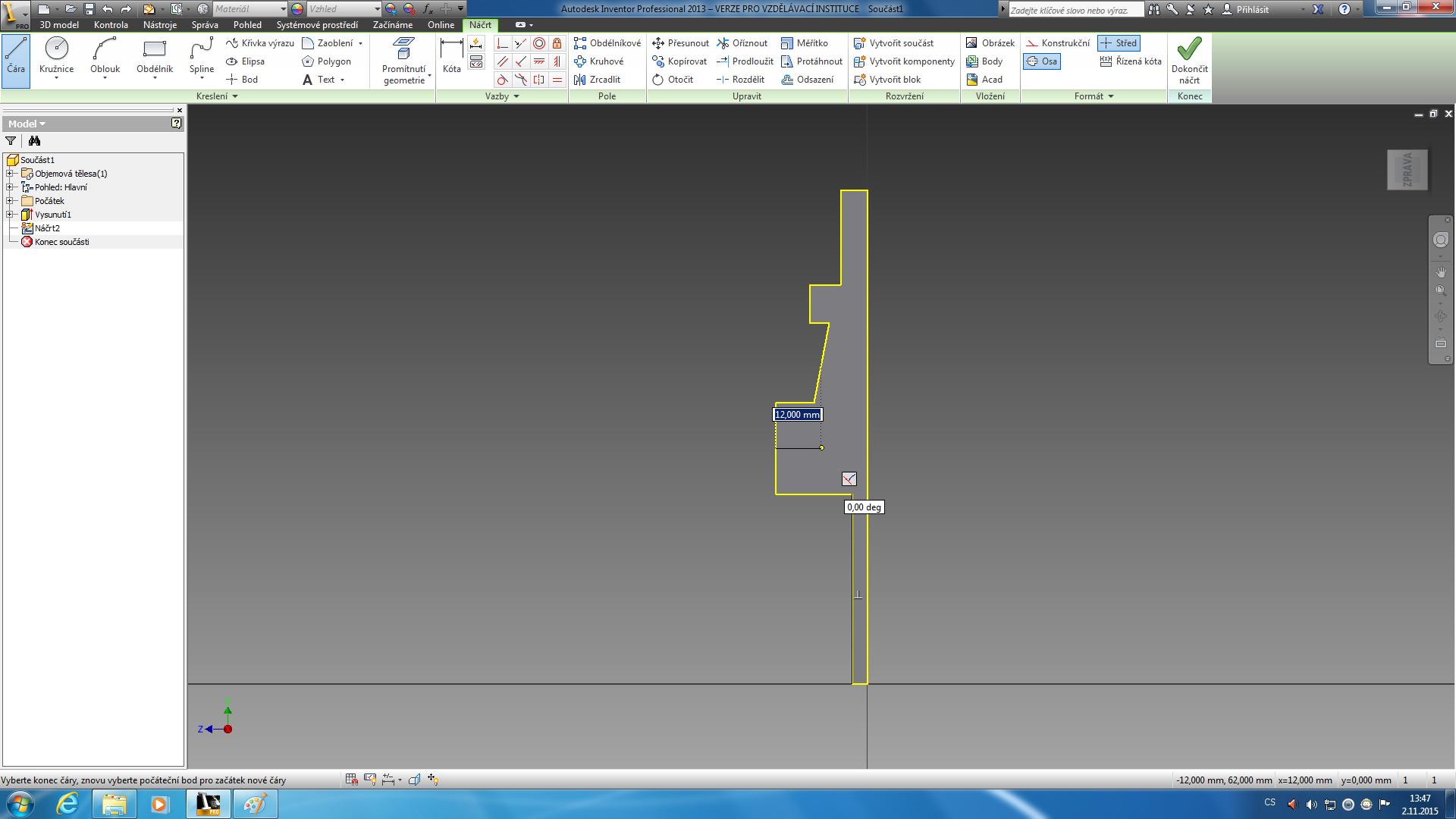 Krok 16 – dokončení náčrtuVyberte příkaz Dokončit náčrt.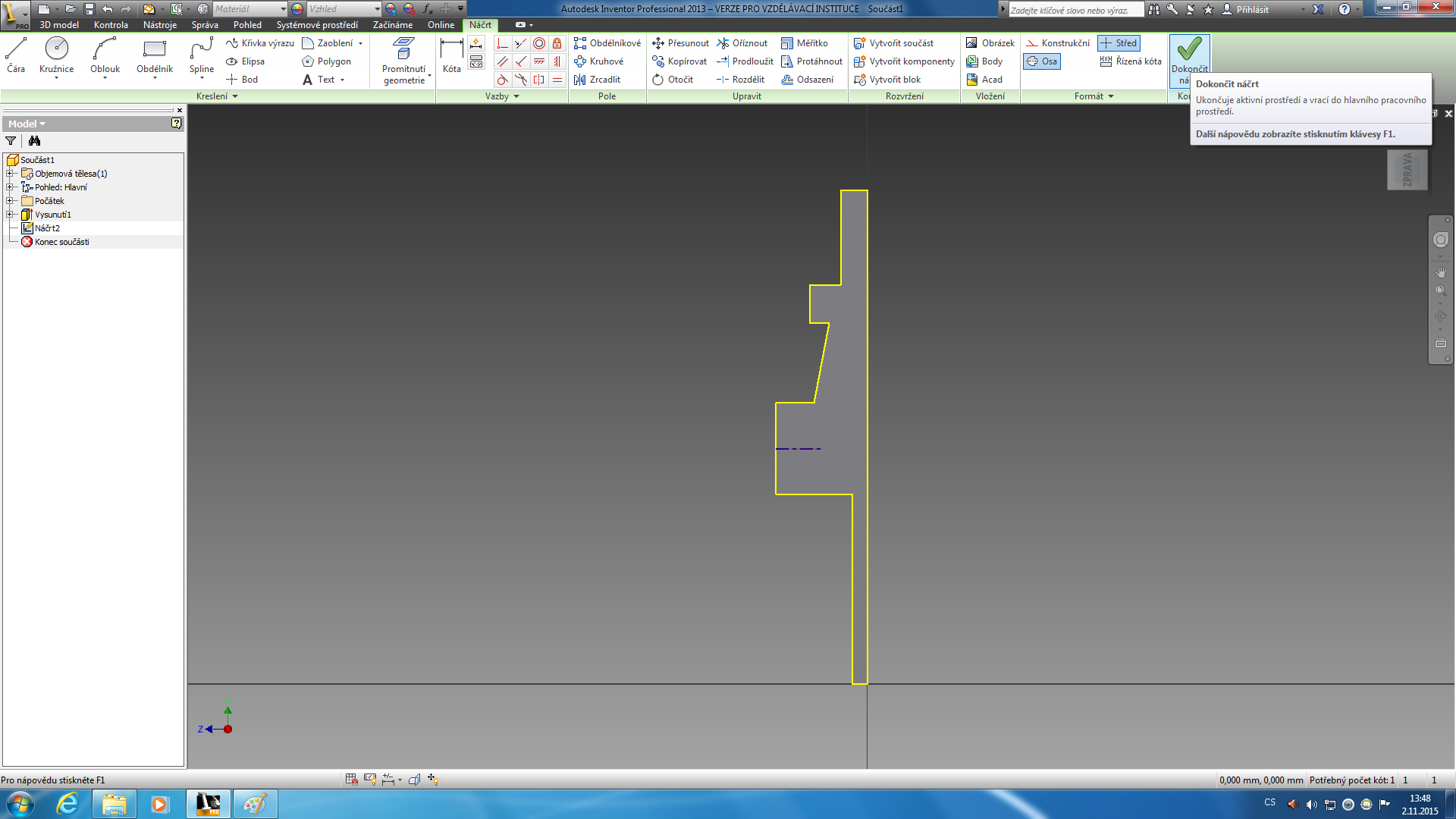 Krok 17 – díraZvolte nástroj Díra a nastavte ho dle návodu. 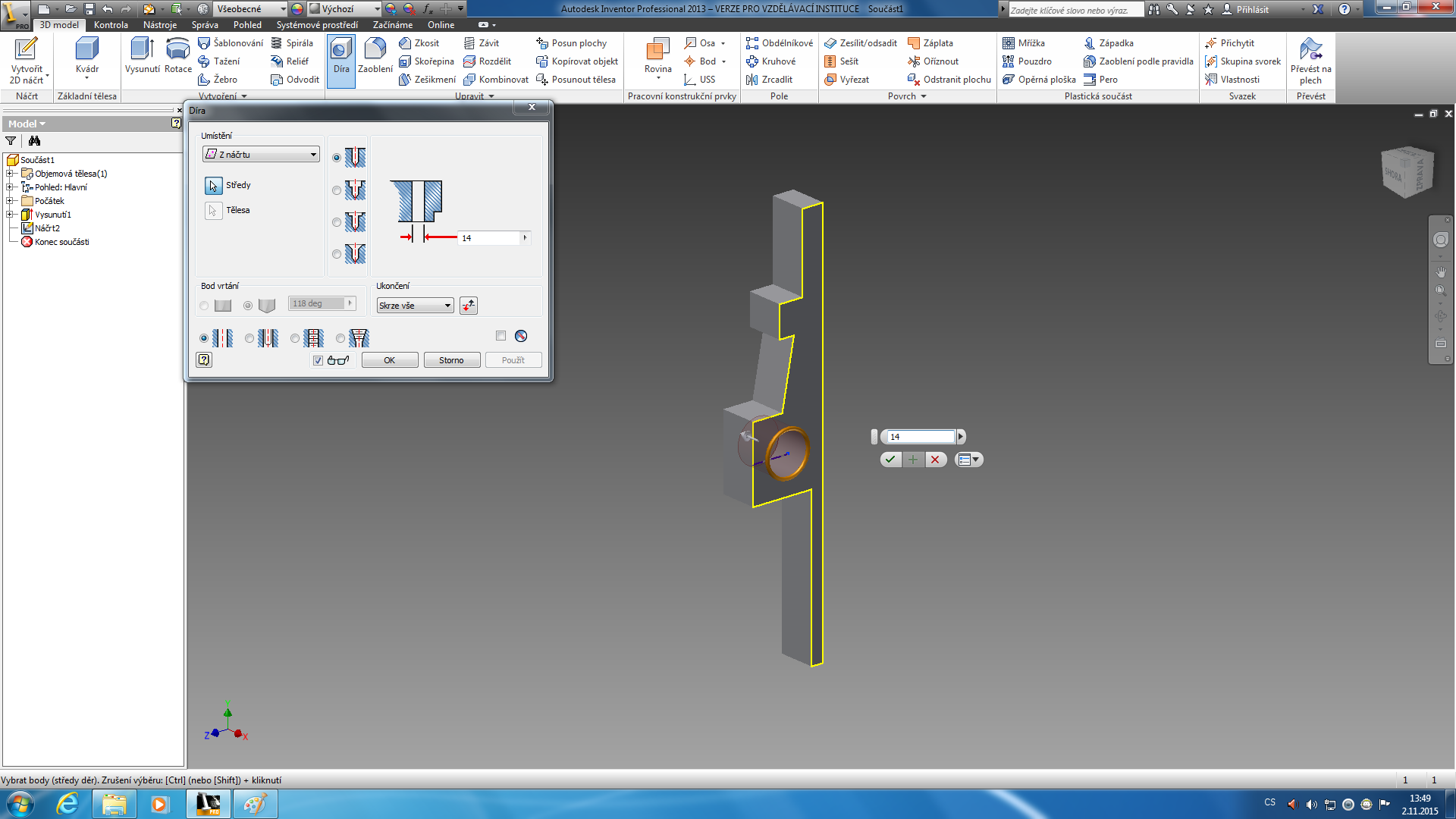 Krok 18 – zkoseníVyberte si z nástroje panelů položku Zkosit a aplikujte ji na součást. Zkosení odpovídá délce 5 mm.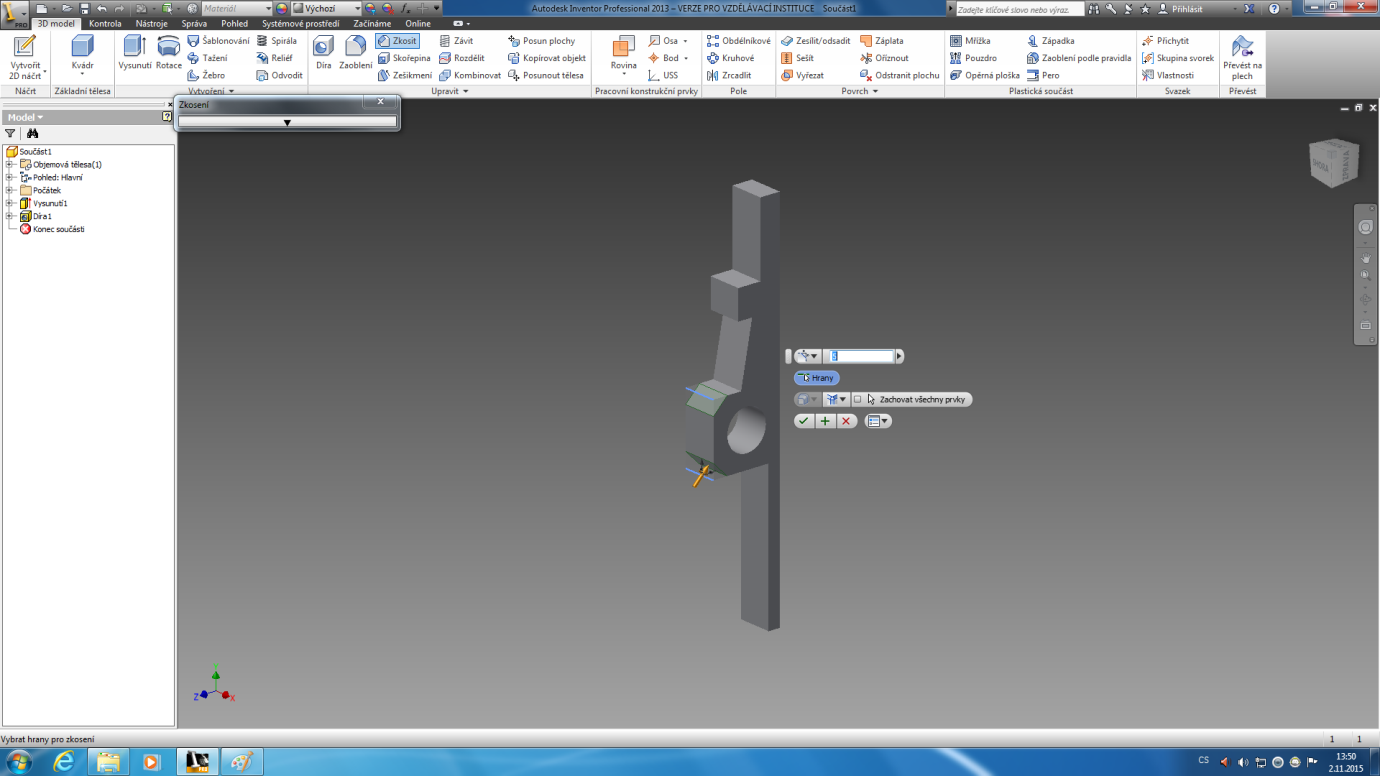 Krok 19 – zkosení 1, 2 a 3Stejným způsobem opakujte použití nástroje při zkosení následujících hran jedna dva a tři.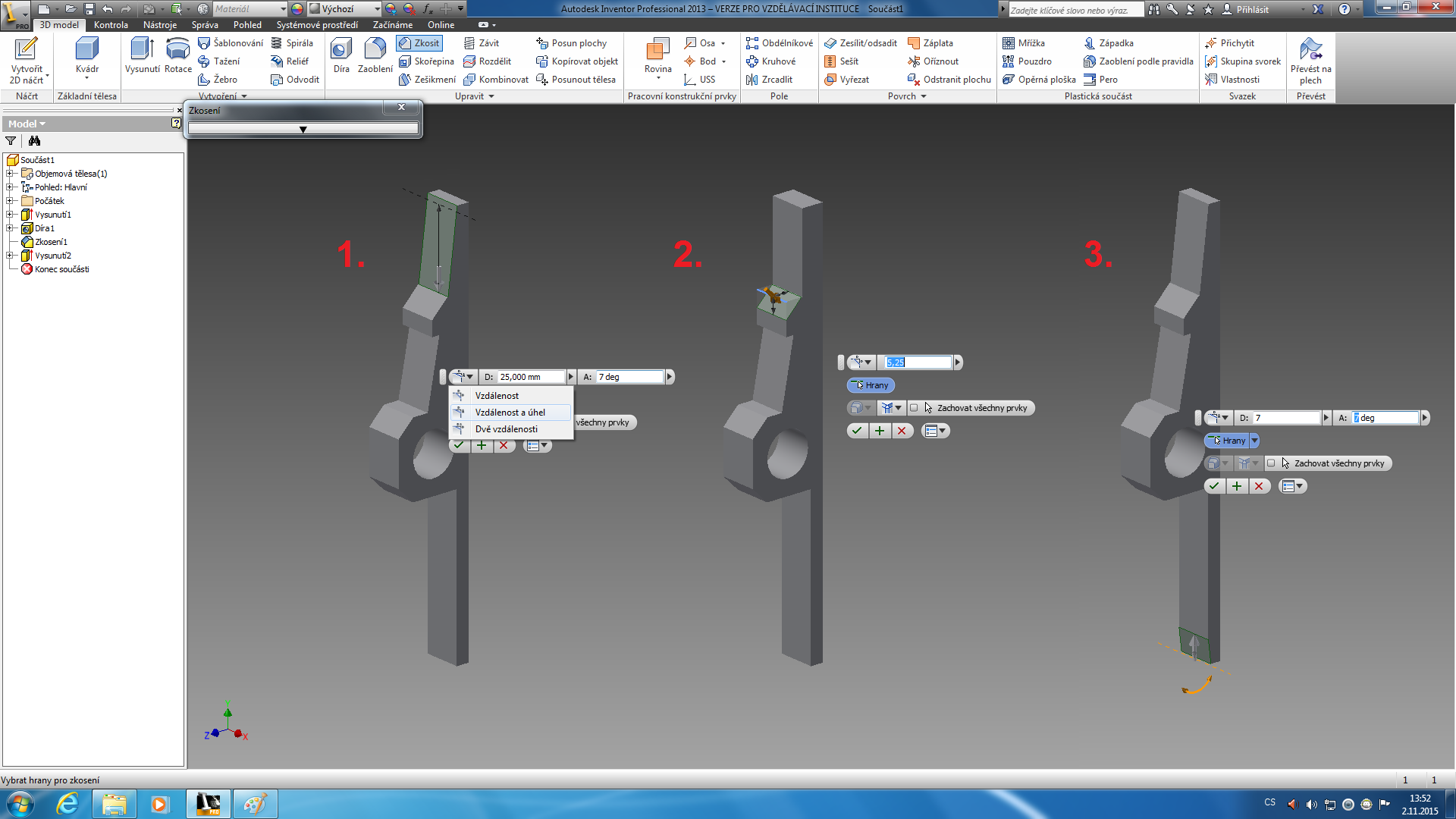 Krok 20 – hotová součástTímto je součást zkonstruovaná a je třeba jí nastavit materiál. 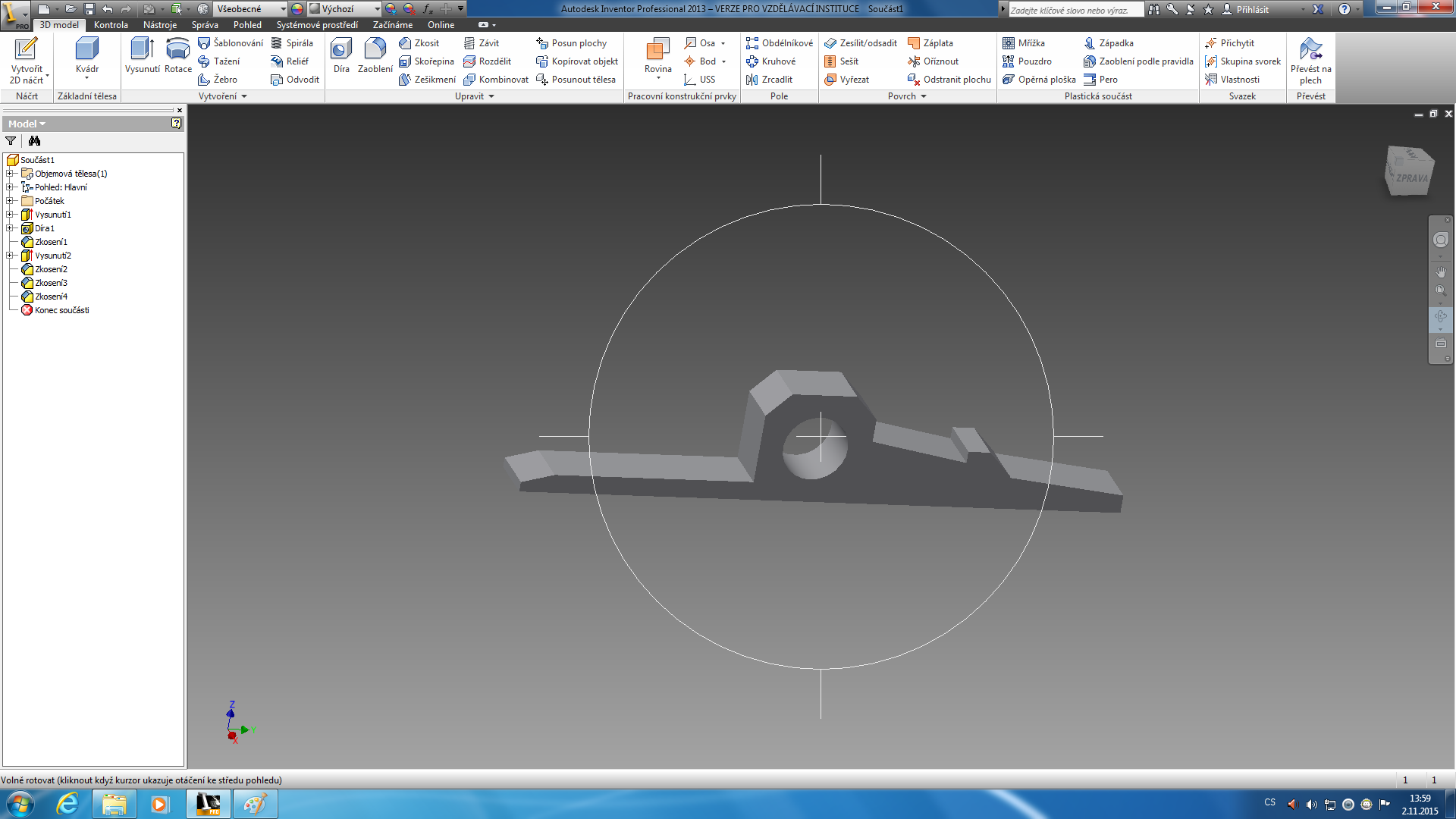 Krok 21 – materiálZvolte nástroj Materiál, rozklikněte položku Knihovna materiálů aplikace Iventor (1.), zvolte položku Kov/Ocel (2.) a vyberte materiál Ocel.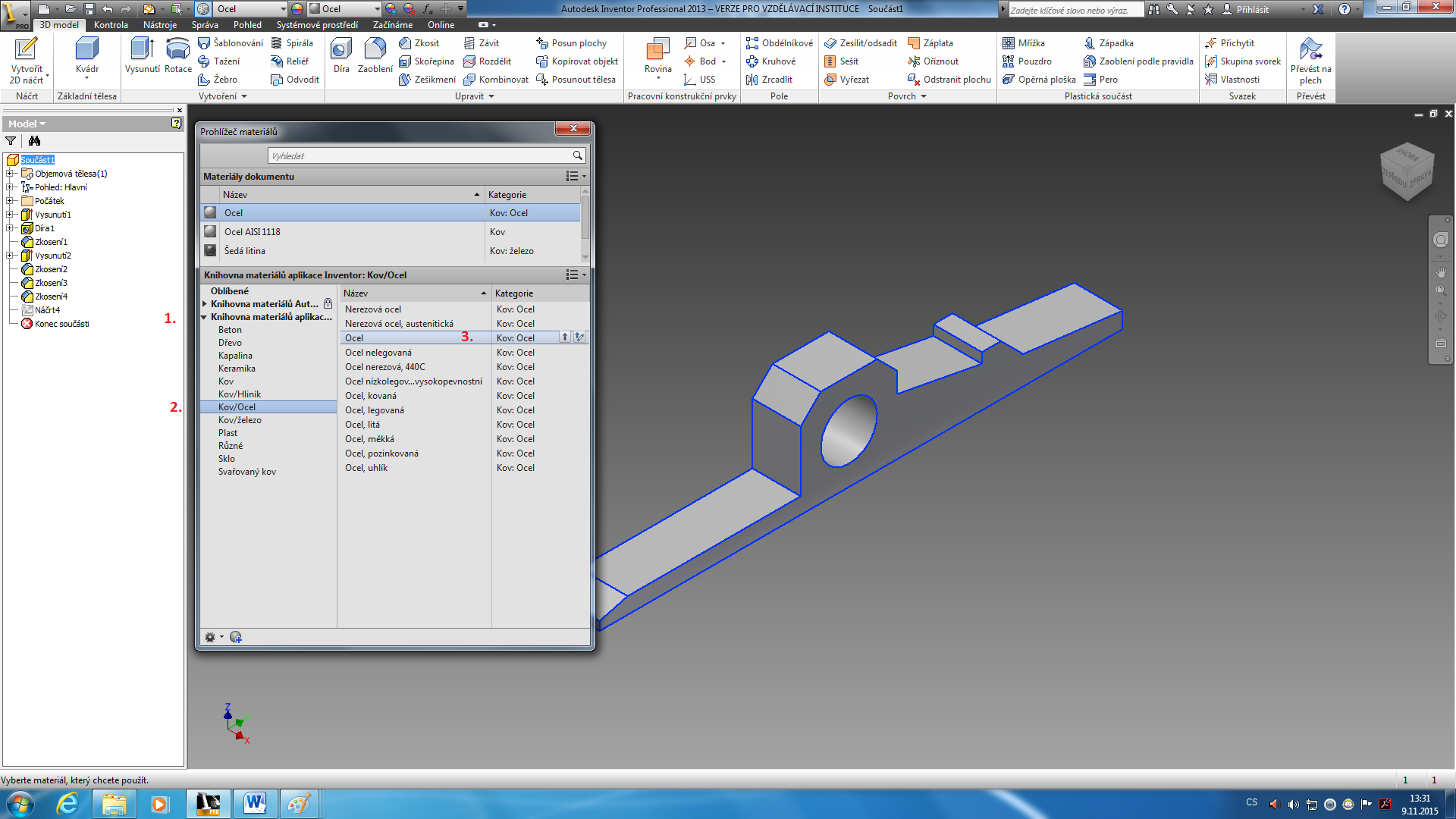 Tímto je práce na součásti hotova, materiál včetně rozměrů by měl být zvolen dle použité předlohy.